Профессия – «Мастер слесарных работ»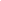 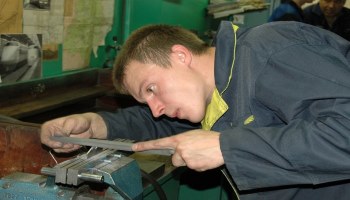 В нашей стране хорошо развиты все производственные сферы. Производственный процесс на каждом предприятии включает выполнение слесарных работ, наладку и ремонт механических узлов оборудования, и сборку различных агрегатов. Все эти операции выполняет мастер слесарных работ.На предприятиях используется различное оборудование для изготовления качественной продукции, которое нуждается в постоянном обслуживании. Поэтому профессия  слесаря будет всегда пользоваться отличным спросом на рынке труда.Обязанности слесаря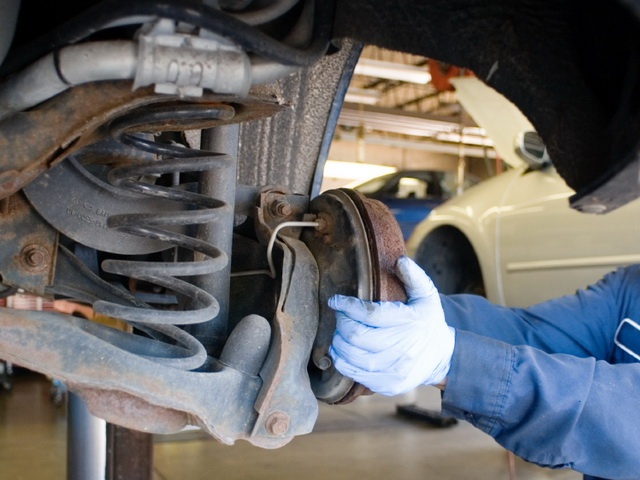 Каждое производственное предприятие уделяет большое внимание такой профессии, как мастер слесарных работ. К основным обязанностям мастера слесарных работ относится:разборка и сборка всевозможных узлов оборудования;выполнение ряда слесарных операций с деталями;изготовление различных деталей и инструментов;оформление нормативной документации;установка и запуск сложных механизмов;проведение планового ТО;тестирование работоспособности оборудования различной степени сложности;ремонт используемого на предприятии оборудования;наладка сложных агрегатов.Обучение слесарей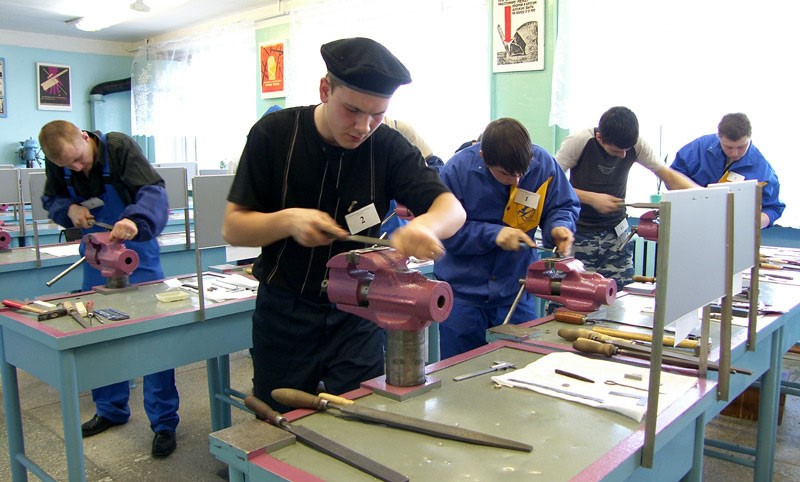 В нашем колледже производится обучение по профессии «Мастер слесарных работ» на базе 9 классов, где можно получить все необходимые знания по данной профессии за 3 года обучения. Обучение предусматривает получение трёх специализаций профессии: слесарь инструментальщик, слесарь сборщик, слесарь ремонтник. По окончании обучения выпускник должен будет уметь:выполнять слесарные операции;изготавливать детали и инструменты;осуществлять сборку сложных механизмов;регулировать автоматические узлы в оборудовании;устанавливать и настраивать различные агрегаты;навивать пружины;разбираться в видах оснастки;проводить плановые ТО;тестировать отремонтированные станки и машины;проводить ремонтные работы различных механизмов;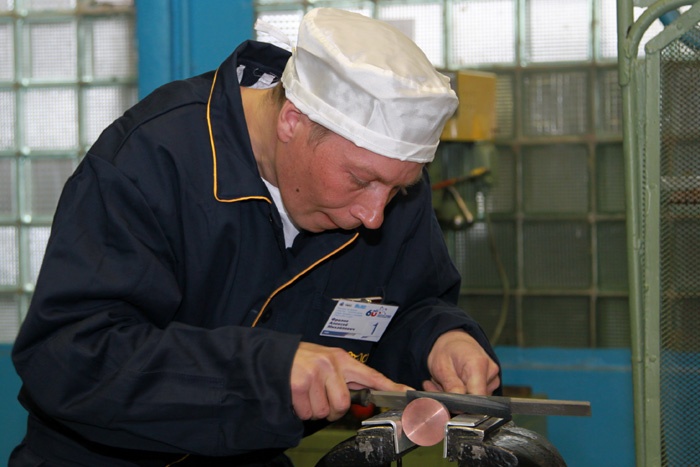 Будущие выпускники в колледже изучают следующие предметы по профессии:материаловедение;техническая механика;основы черчения;сборочные технологии;слесарно-сборочные работы;электротехника;инженерная графика;сопротивление материалов;метрология;основы слесарного дела;охрана труда.Трудоустройство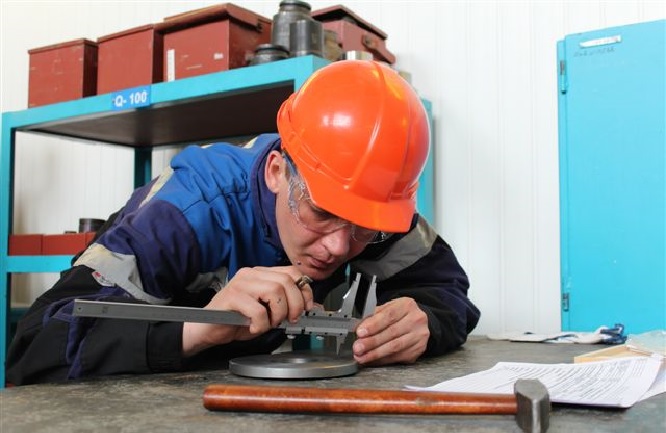 Любому производственному предприятию, на котором используются сложные установки, станки и механизмы, не обойтись без мастера слесарных работ. Выпускники, которые освоили такую профессию, всегда смогут найти подходящее предприятие и определиться, кем они будут на нем работать. На предприятиях всегда предложат несколько должностей таким специалистам.Причем мастер слесарных  работ может работать не только на предприятии, но и в любых организациях, где есть механизмы, или необходимо что то починить. Начиная от водопроводных труб, кранов, замков, швейных машинок и тому подобное, кончая сложными станками металлообработки или пищевой промышленности, машинами и автоматическими линиями.Причём заработная плата по данной профессии в России на сегодня составляет от 20 000 до 70 000 рублей. В зависимости от вида работ и квалификации слесаря.Более подробное описание  специализаций приведены ниже.Слесарь-инструментальщикВ непосредственные обязанности слесаря-инструментальщика входят:выполнение слесарных операции по обработке деталей;изготовление всевозможных приспособлений;закалка инструмента;доводка лекал и шаблонов до 12 квалитета;нарезка наружной и внутренней резьбы;изготовление кондукторов, пуансонов и штампов;доводка поверхностей до зеркального блеска;ремонт сварочного оборудования и делительных головок;проверка работоспособности пресс-форм;отделка точного опытного оборудования;доводочные работы;настройка измерительных комплексов.Слесарь механосборочных работ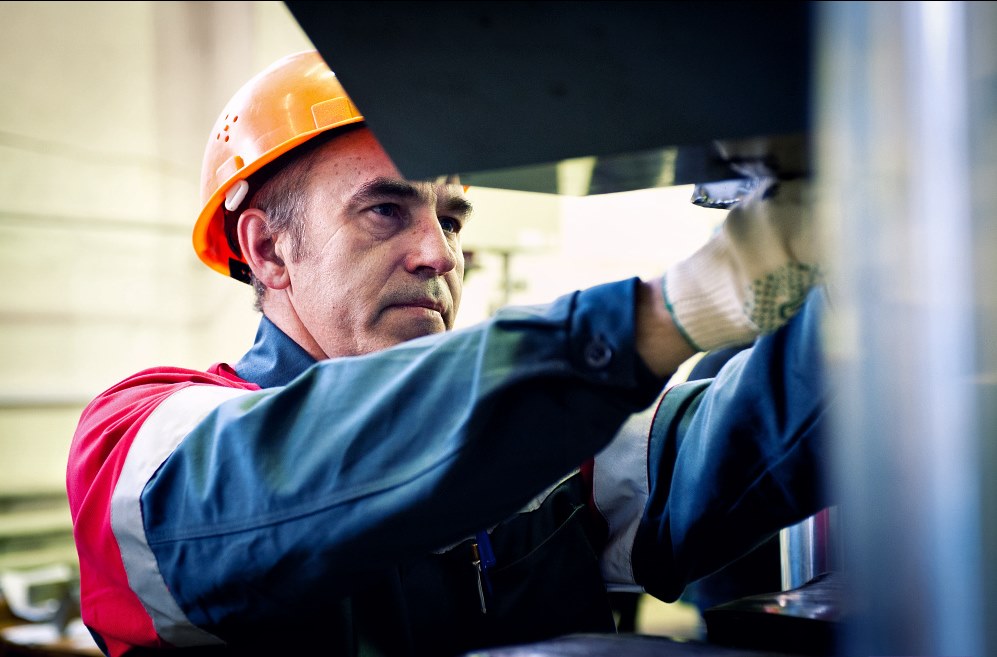 Слесари механосборочных работ выполняют следующие операции:осуществляют ряд слесарных операций и подгоняют детали до требуемого уровня точности;выполняют обработку шлицевых соединений и внутренних пазов;тестируют сложные механизмы;регулируют и центрируют установленный на оборудовании инструмент;принимают участие в установке стендов для проведения испытаний;шабруют соединяемые поверхности в сложных механизмах;выявляют дефекты в работе сложной аппаратуры;ремонтируют гидравлические и винтовые пресса;осуществляют монтаж технических трубопроводов;выполняют сборку узлов различного оборудования.Слесарь-ремонтник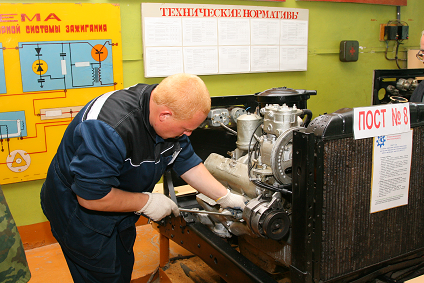 В должностные обязанности слесаря-ремонтника входят:ремонтные работы и регулировка различных агрегатов;сборка и разборка узлов оборудования;слесарная обработка деталей до 6-7 квалитета;оформление нормативной документации;установка и запуск сложного оборудования;проведение по графику планово-предупредительного ремонта;учет оснастки;определение причин неисправности устройств;наладка используемого оборудования;заказ необходимых деталей и запасных частей;сдача в эксплуатацию агрегатов и машин после ремонта.